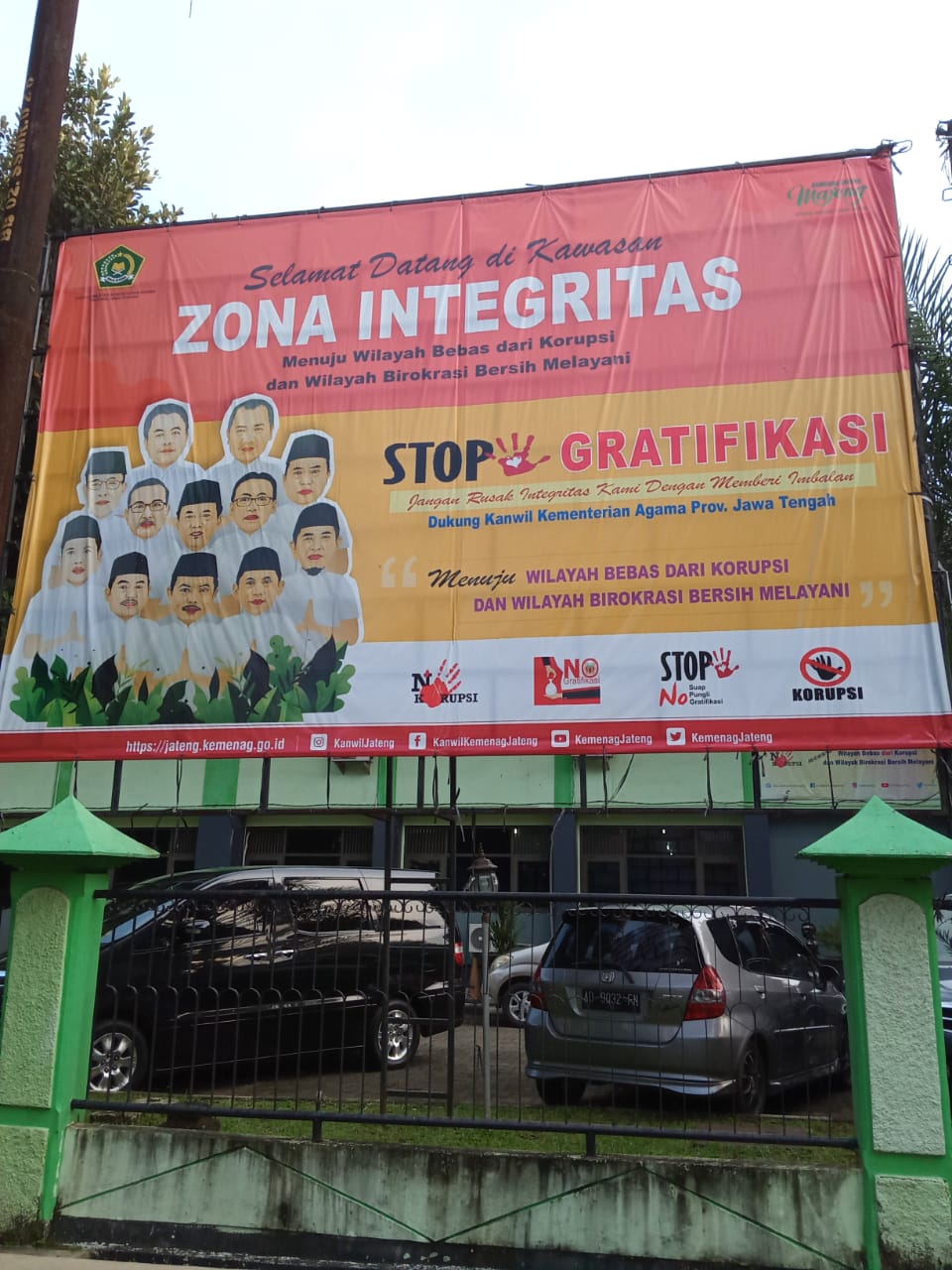 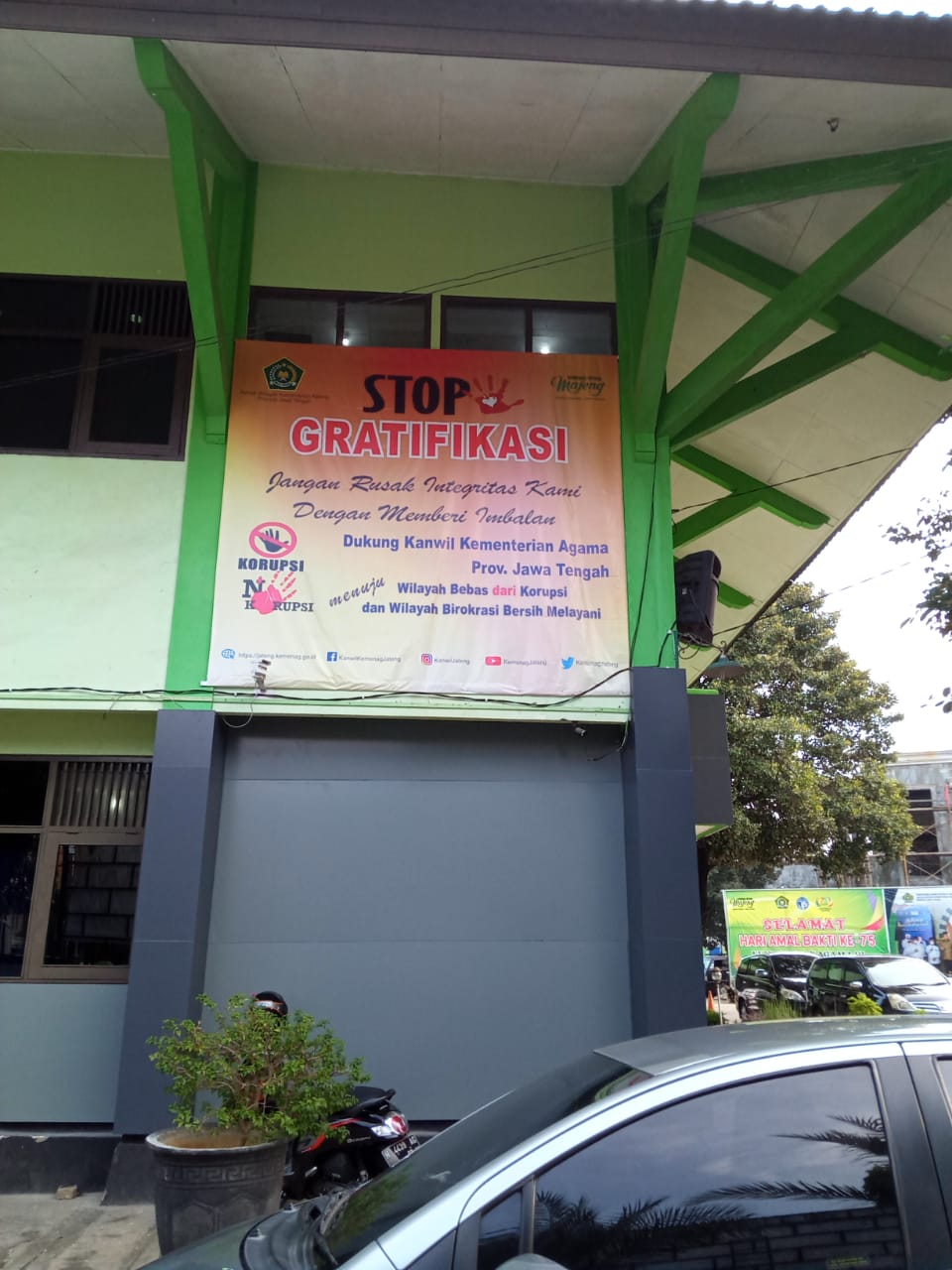 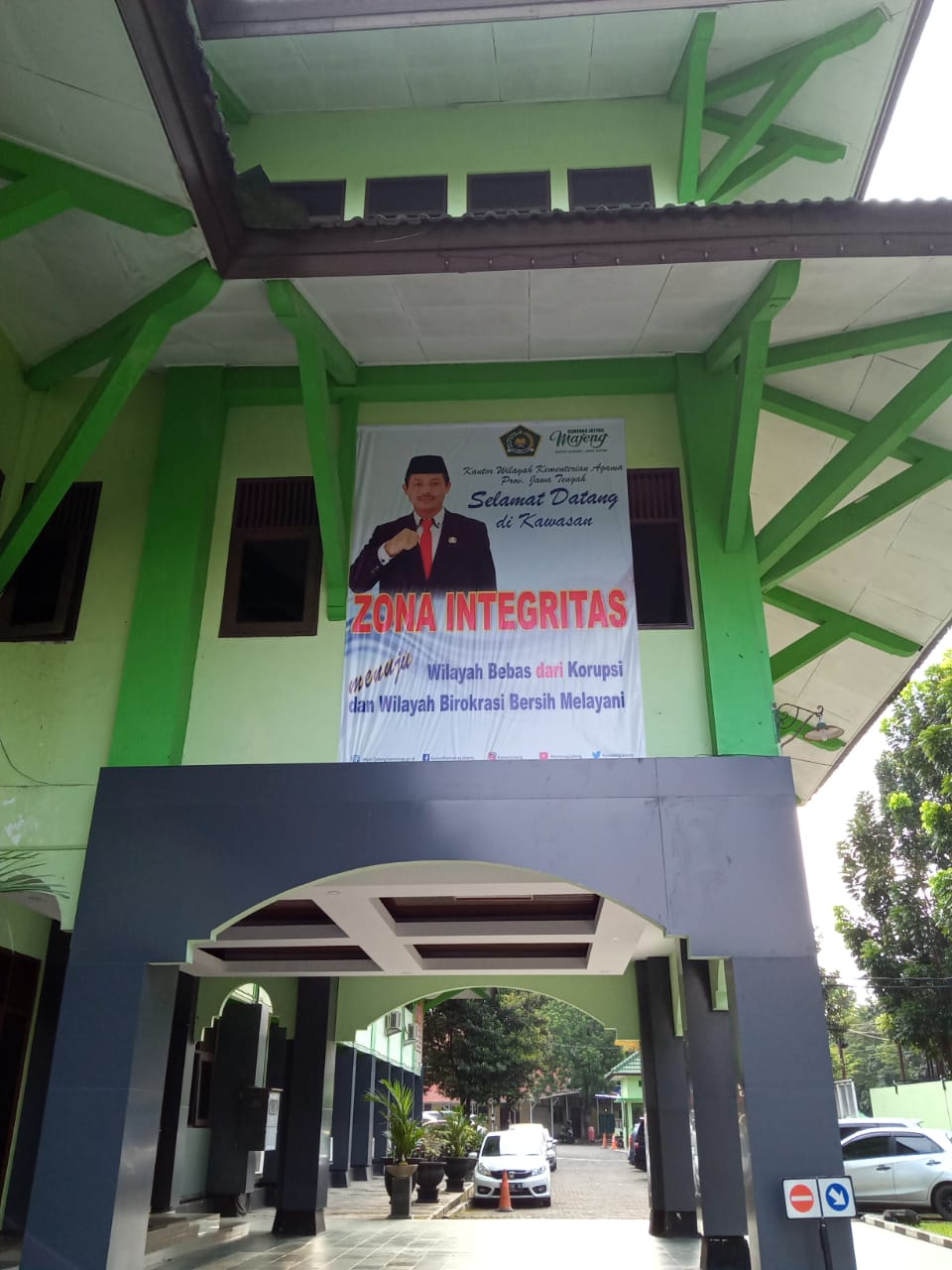 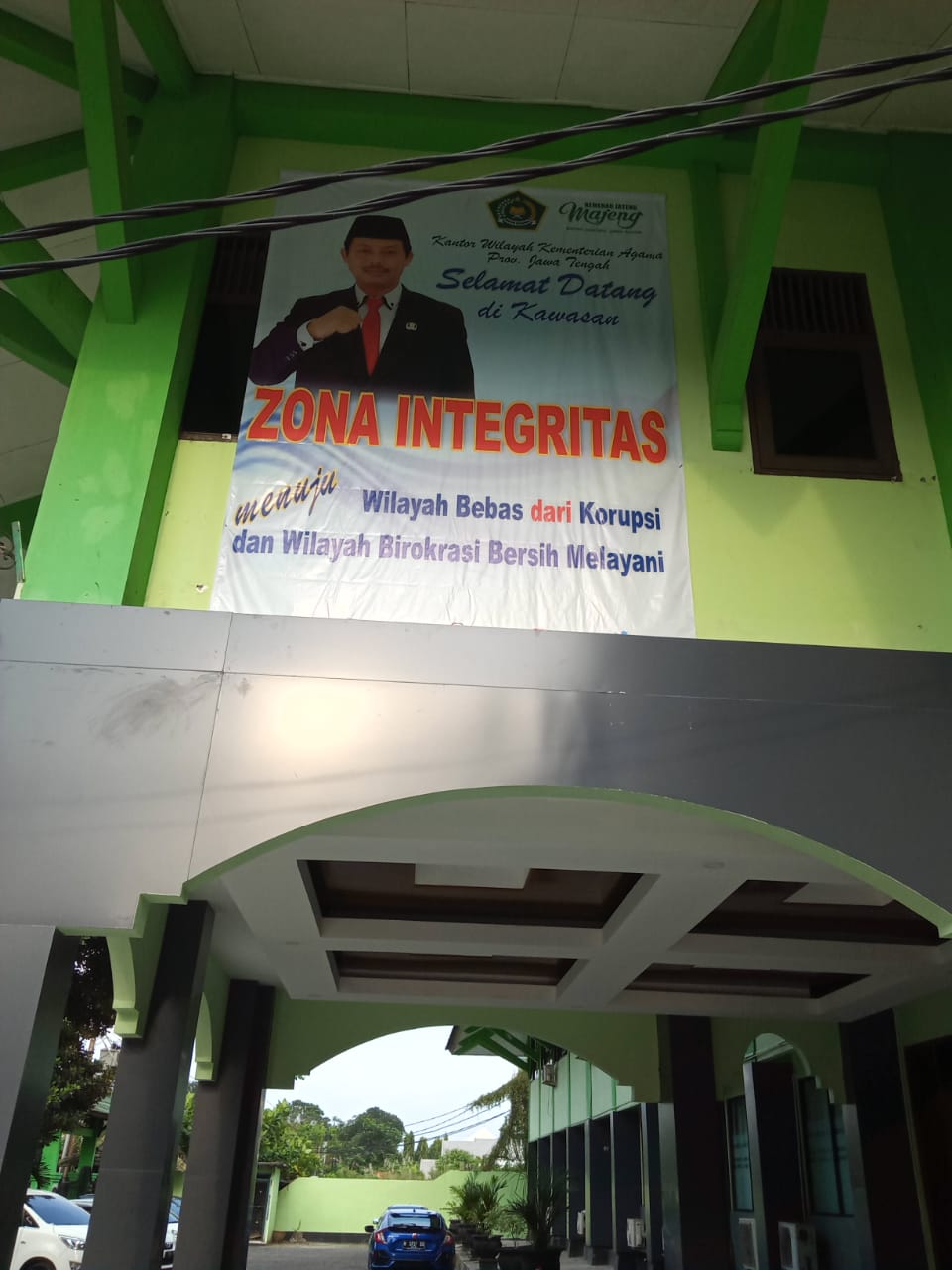 z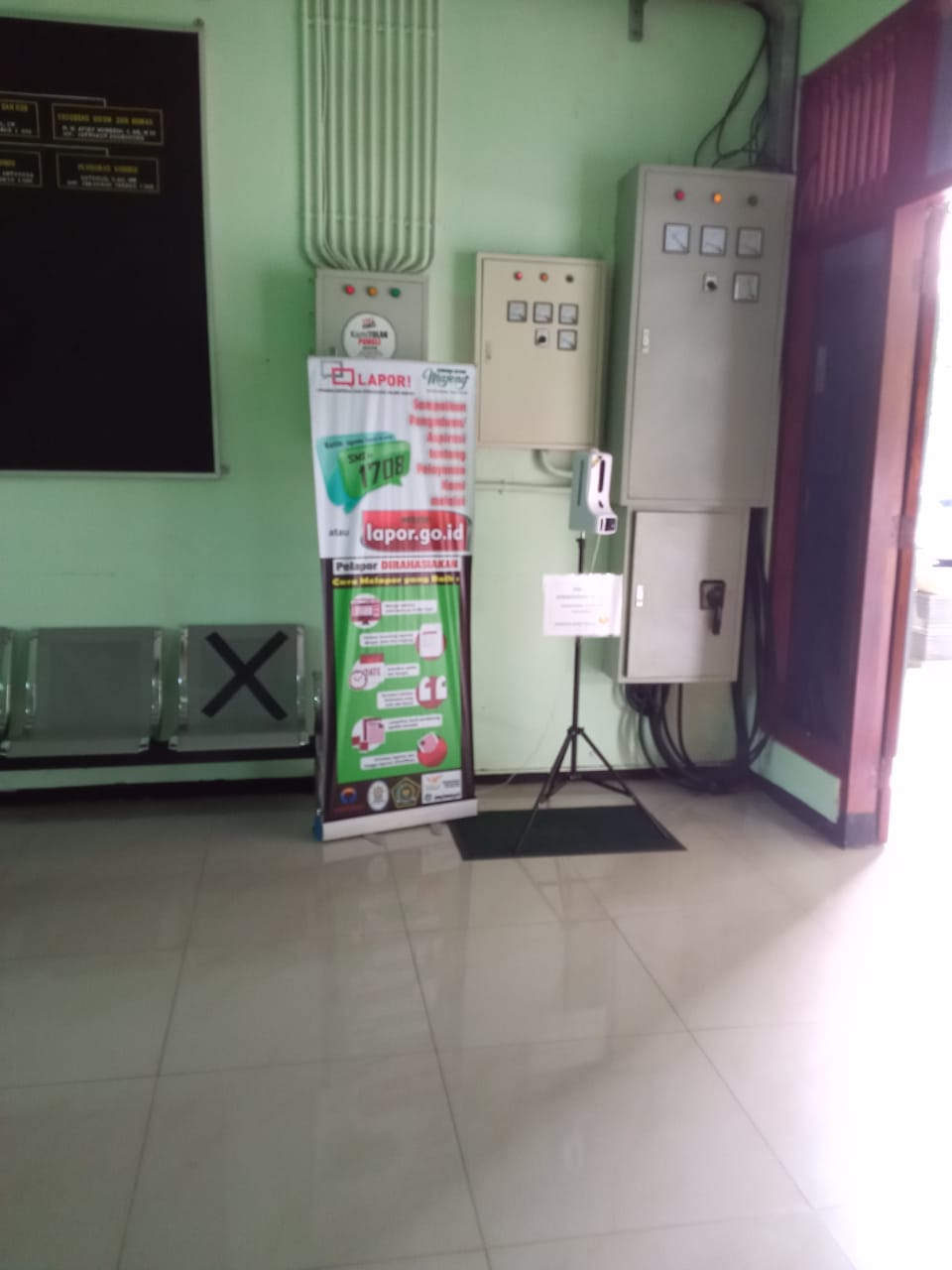 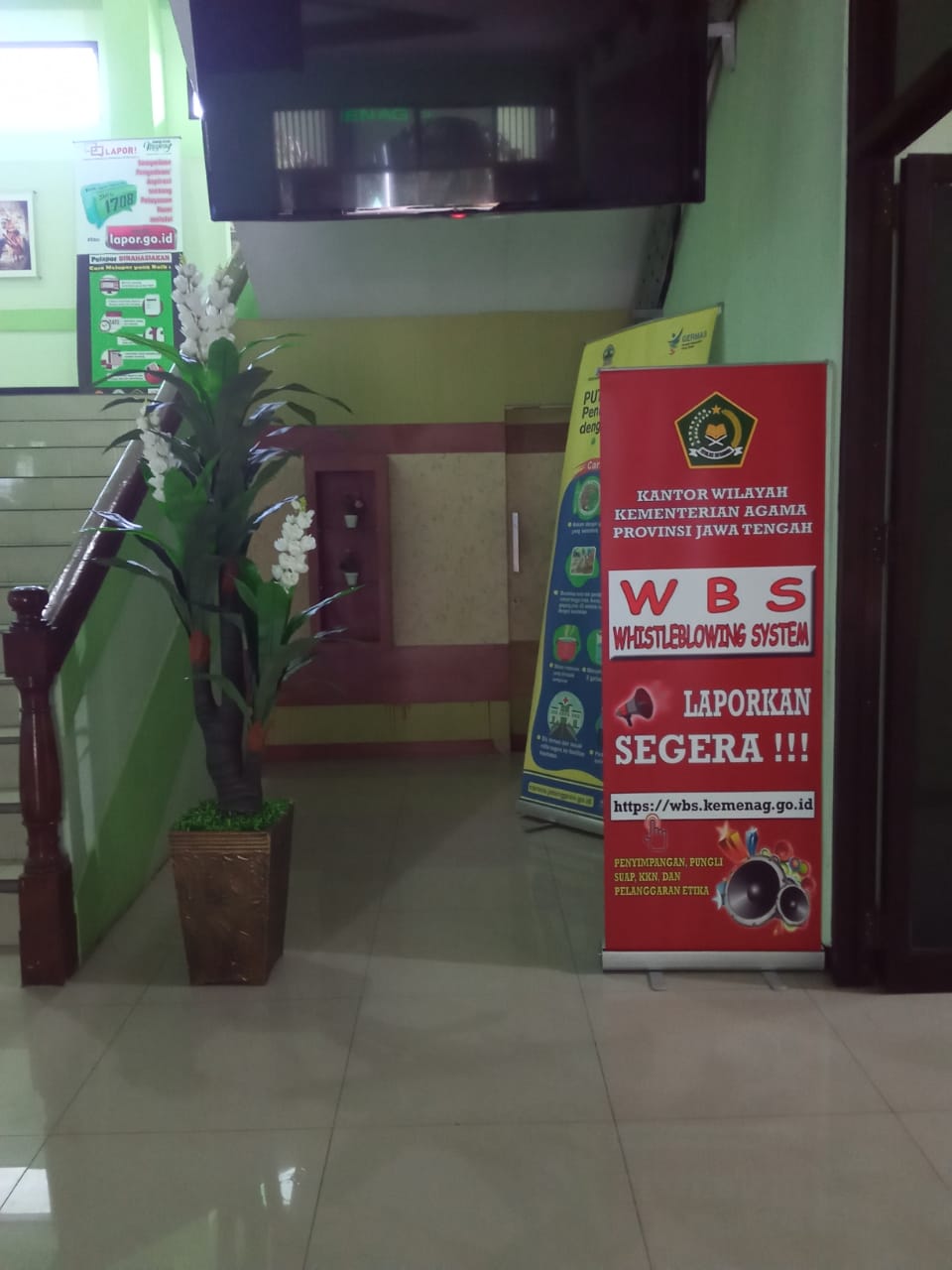 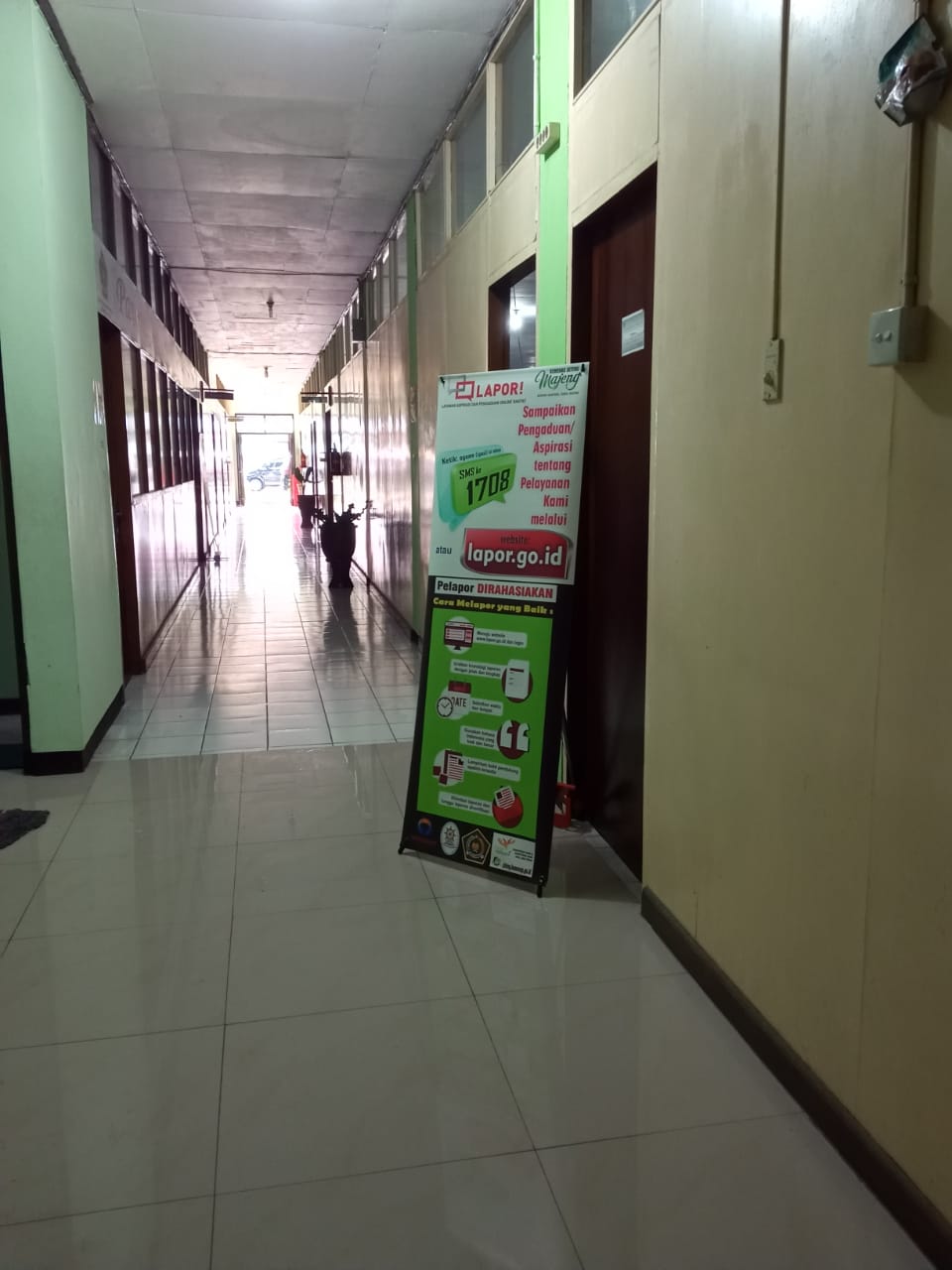 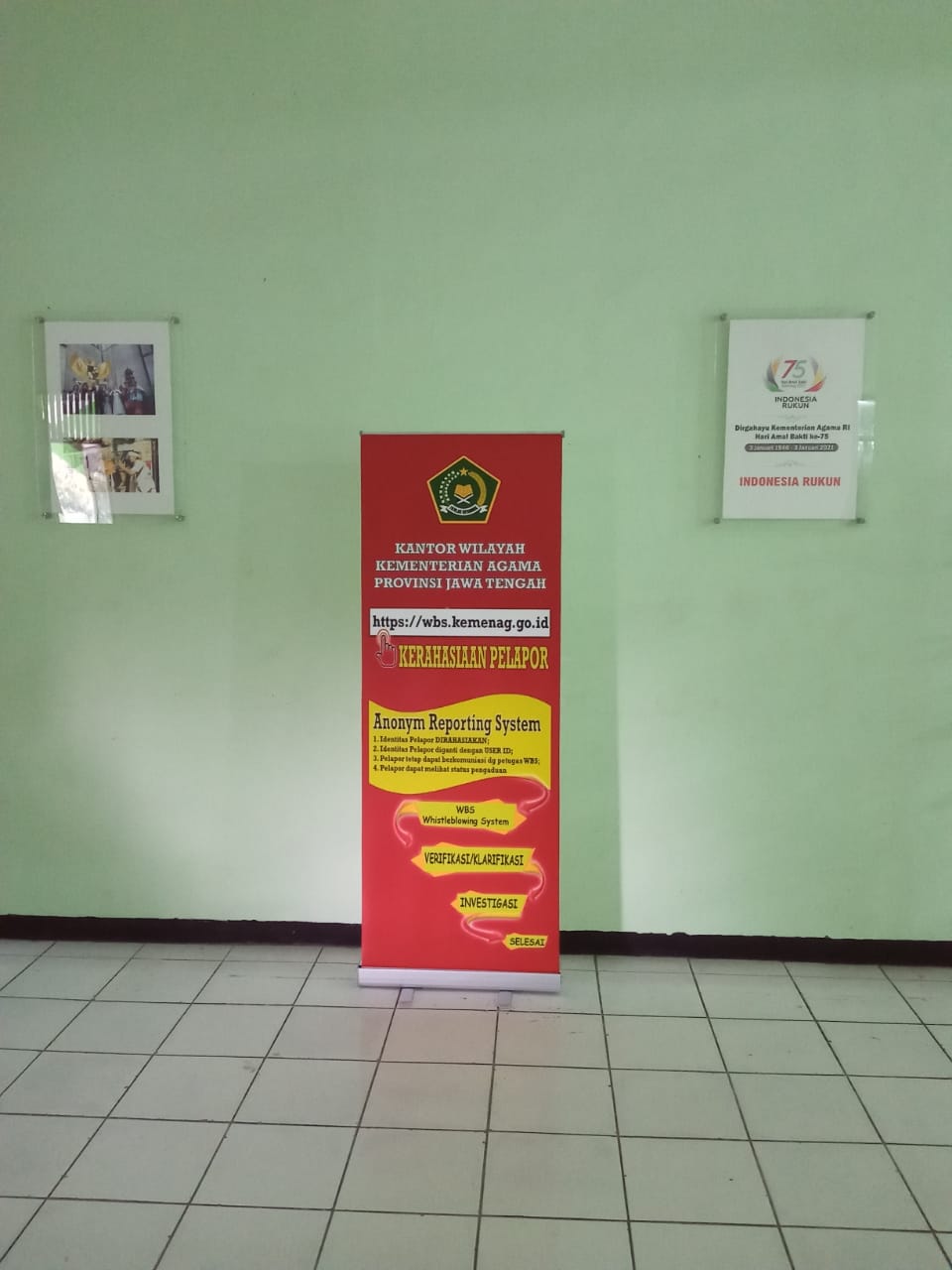 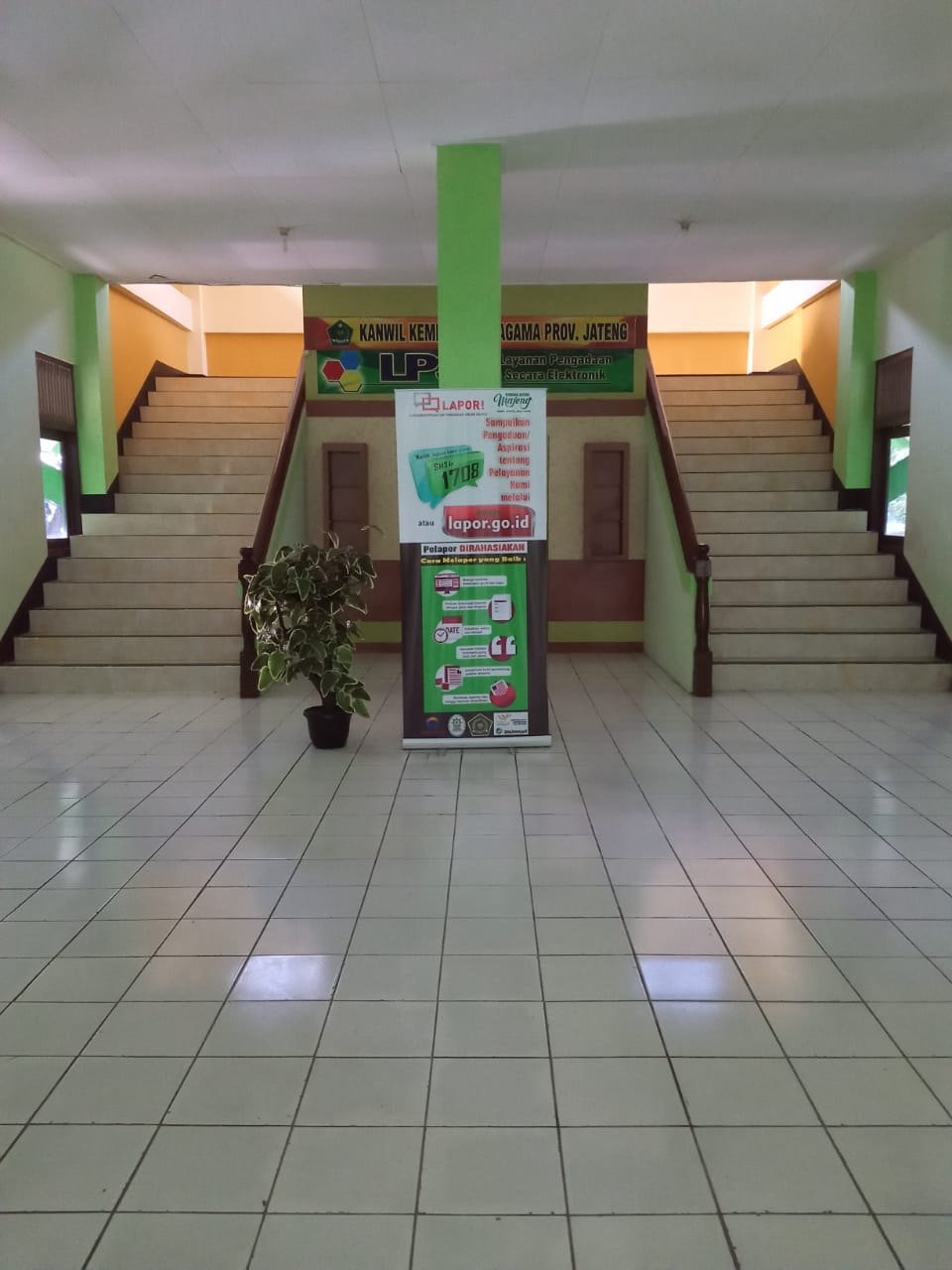 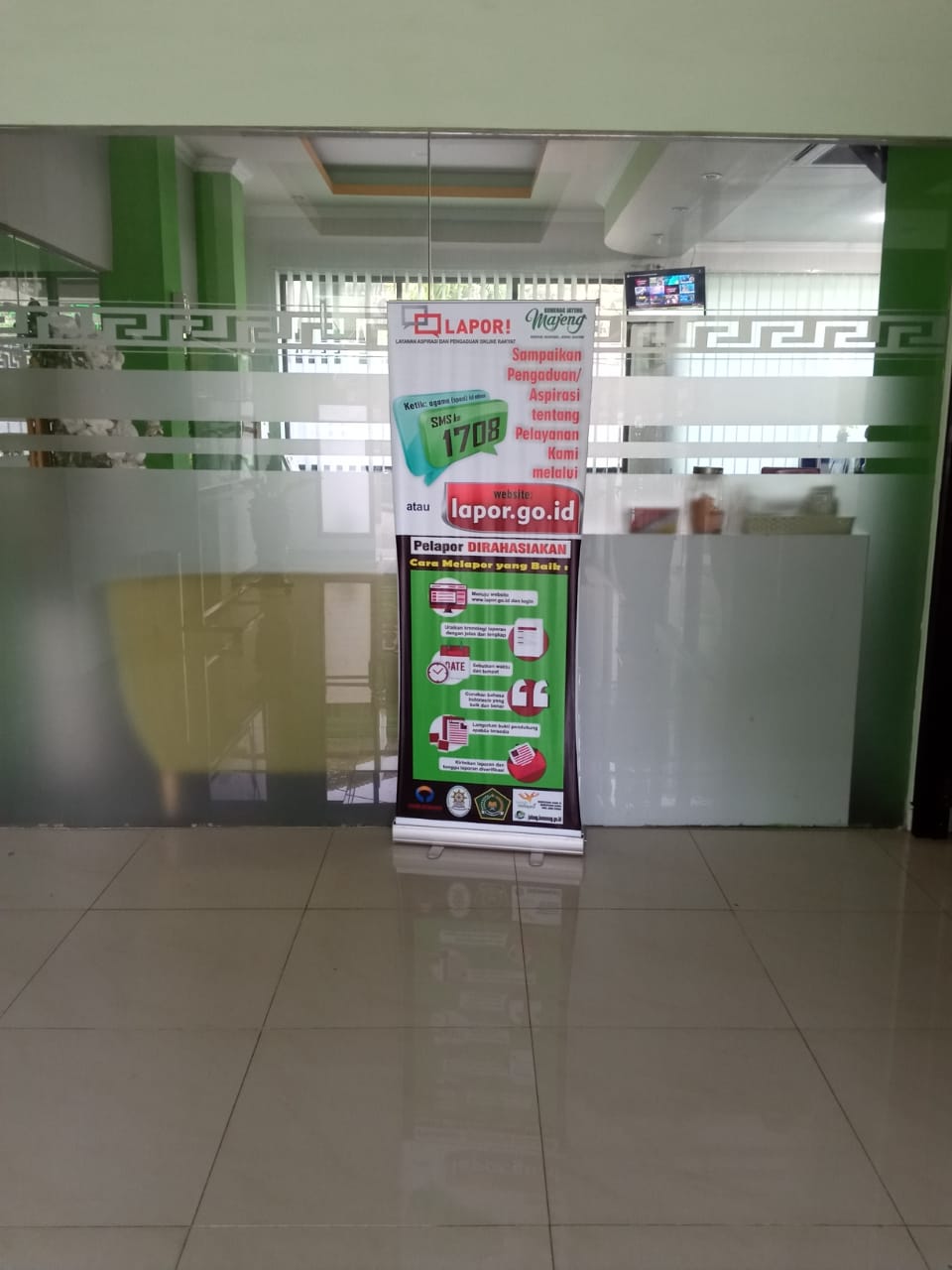 